HLEDÁ SE MAJITEL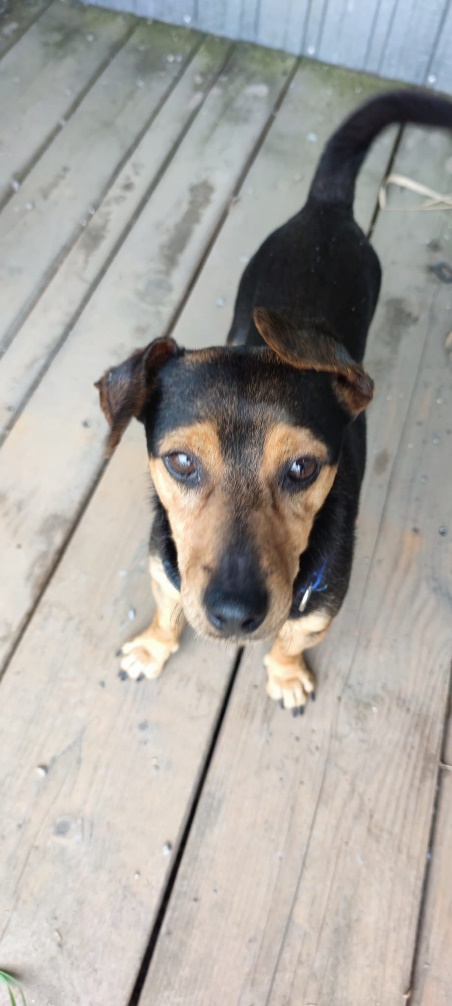 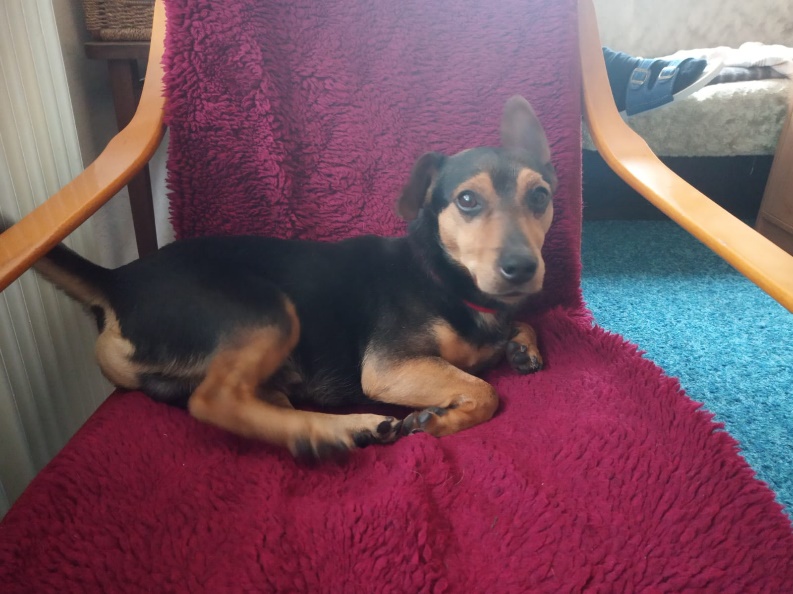 Stále hledáme majitele nalezeného pejska. Je velmi přítulný a nebojácný. Nemá čip ani obojek. Více informací na   tel.  č. 605 936 048 – OÚ Hnojník. 